Сказка - ложь, да в ней намек, добрым молодцам - урок!Это выражение знакомо каждому человеку с детства. Сказка - это один из первых видов художественного творчества, с которым знакомится ребенок. Наверное, нет ни одного ребенка, который  был бы равнодушен  к сказке. В настоящее время сказка стала все чаще использоваться в качестве терапевтического средства, которое призвано решать ряд разносторонних задач: - обогащение внутреннего мира ребенка, определение модели поведения и нахождение выхода из проблемной ситуации (отношения между сверстниками, родителями и детьми и т.д.), коррекция психической и эмоционально-волевой сферы, развитие речи и т.д.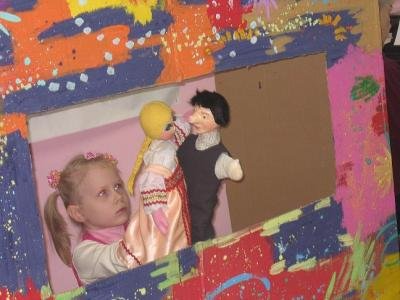 Обыгрывание ситуаций с любимыми героями сказок позволяет легко добиться  замечательных результатов в области  психологии, развития и воспитания  детей.Задачи сказкотерапии:Развитие слухового и зрительного внимания;Развитие наблюдательности и зрительной памяти;Развитие аналитических способностей (умения сравнивать, обобщать, находить причинно-следственные связи);Развитие фантазии и творческого воображения;Снятие эмоционального и физического напряжения;Развитие умения быстро переключаться с активной деятельности на пассивную;Развитие умения взаимодействовать с окружающими, совершенствование комму-никативных навыков.Рекомендациик применению сказкотерапии:Сеанс сказкотерапии необходимо проводить некоторое время спустя после предположительно травмирующей ситуации (конфликт и ссора детей, непослушание, тревожность и др.), когда ребенок успокоился и способен взглянуть на происшедшее со стороны, в нашем случае через призму сказочной реальности. В противном случае можно исказить всю идею.Наиболее подходит для такого общения время перед дневным сном.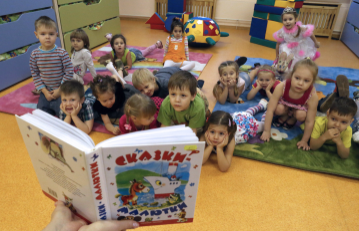 Какие сказки можно использовать в ДОУ: Развивающие и обучающие сказки: позволяют накапливать опыт об окружающем мире, правилах поведения. Народные художественные сказки: способствуют воспитанию нравственных  чувств: взаимопомощи, поддержки, сочувствия, долга, ответственности и др. Медитативные сказки: помогают расслабиться,  снять напряжение. Психологические сказки: способствуют преодолению страхов, обретению уверенности в себе и др.Например: 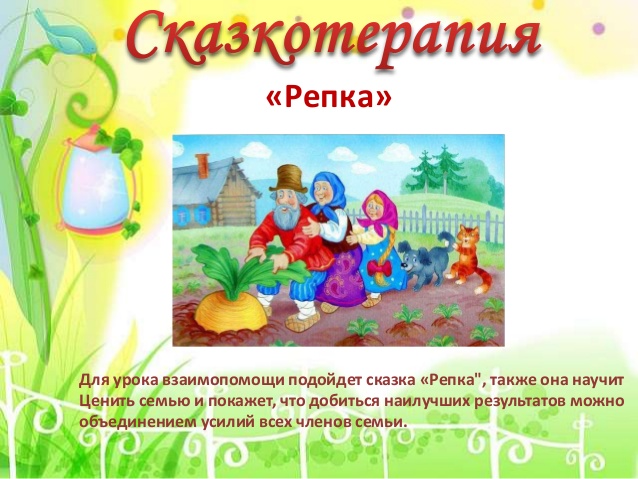         Сказка «Репка»Подойдет для урока взаимопомощи, а также научит ценить семью и покажет, что добиться наилучших результатов можно объединением усилий всех членов семьи.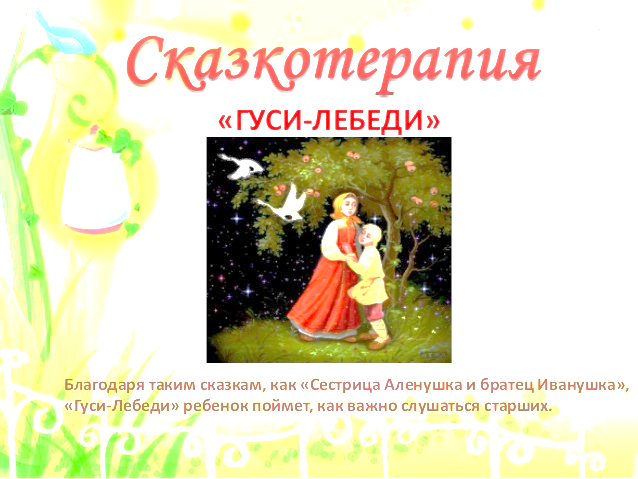        Сказка «Гуси-лебеди»,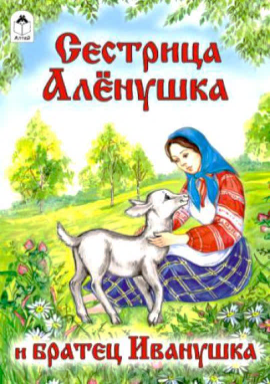 «Сестрица Аленушка и братец Иванушка»Благодаря таким сказкам, ребенок поймет, как важно слушаться старших.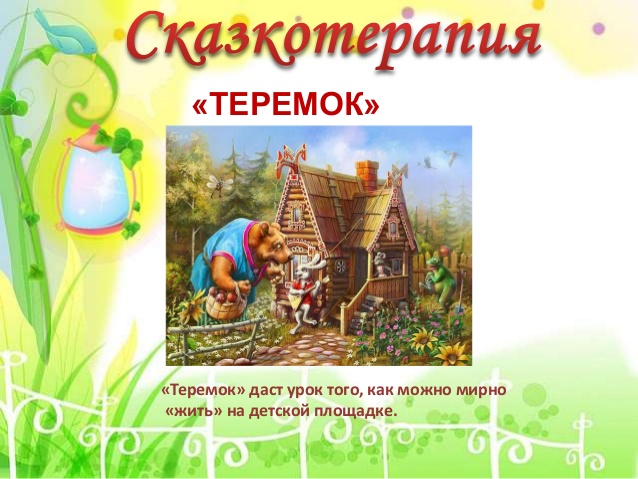      Сказка «Теремок»Сказка даст урок того, как можно мирно жить на детской площадке.Таким образом: Основной смысл сказкотерапии состоит в том, чтобы ребенок мог отожествлять себя с главными героями, учиться на их ошибках.Ребенок может попробовать представить себя и злым и добрым, и богачом и бедняком, и разрушителем и созидателем.Воображая разные жизненные ситуации, ребенок учиться сочувствовать, сопереживать, становиться более внимательным.Нужно обращать внимание, с каких героев ребенок берет пример и на каких героев хочет быть похож.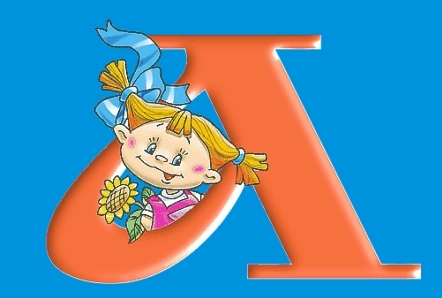 Московская областьгород Клинул. Самодеятельная, д. 2Тел.: 8(49624) 2-35-95          8(49624) 2-51-70МДОУ детский сад комбинированного вида №23 «Аленушка» «Воспитание сказкой»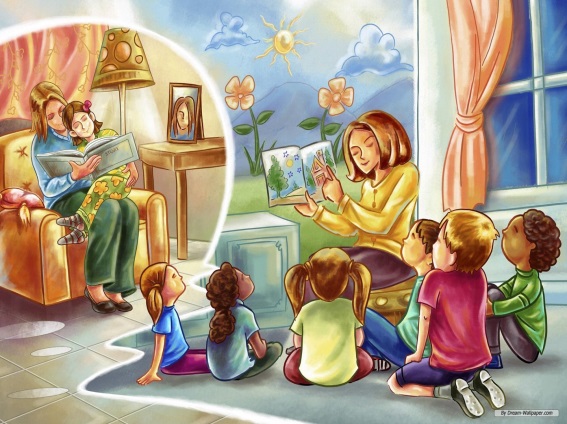 Сказкотерапия для детей                                          Подготовила:педагог-психолог Зуева С.С.